BE111 FeedbackIn my opinion, I think there is too much text in one slide (keep the main idea in the slide and say everything else instead)Maybe keep the first sentence of each slide and the rest, put it as speaker notes.Great data collecting slideOrganize “My Action Plan” slideGood data collection slide Good in making main ideas as the first sentence.I would make the roadblocks slide/What Would I Do Differently as bullet points rather than a whole paragraph. Then for each point tell us about that roadblock or challengeQuite fast in speakingYou say you can’t pick only one, so I think we should elaborate what we would changeKeep “Conclusion” slide and “How The Challenge Helped Me” slide text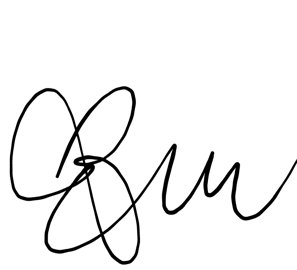 Reviewed by tutor: Brent Espineda